программа                       инновационной площадки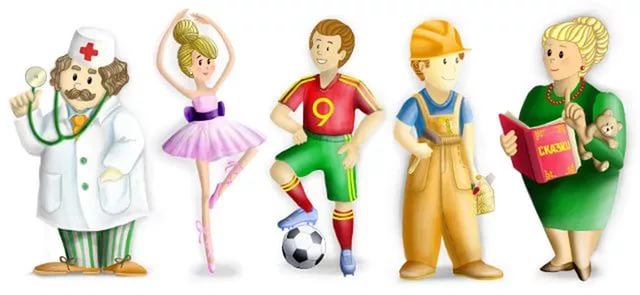 Содержание 1. Актуальность разработки инновационной площадки2. Цели, задачи деятельности инновационной площадки3. Основополагающие идеи инновационной площадки.4. Ожидаемые результаты деятельности инновационной площадки.5. План мероприятий по профессиональному самоопределению и профориентации в МДОАУ «Детский сад № 3 «Теремок» на 2016-2018 год6. Перспективы деятельности инновационной площадки. 7. Литература1.Актуальность.    С высоким темпом современной жизни и развитием информационных технологий на рынке труда появляется много новых профессий. В них сложно сориентироваться и сделать осознанный выбор, основываясь на свои интересы, возможности  и способности. Формирование личности профессионала, способной к самоопределению и саморазвитию, является одной из важнейших задач современного образования.Согласно федеральному   государственному образовательному стандарту  дошкольного образования, ориентация детей дошкольного возраста в мире профессий и в труде взрослых рассматривается как неотъемлемое условие их всестороннего, полноценного развития, так как в настоящее время существует огромная потребность в высокопрофессиональных, социально активных людях, обладающих инициативой, организованностью и творческим потенциалом.         В зависимости от способностей, психологических особенностей темперамента и характера, от воспитания ребенка и привития ему ценности труда у детей формируется система знаний о профессиях, интересы и отношение к определенным видам деятельности.  Для того чтобы ребенок осознанно сделал выбор во взрослой жизни, его надо познакомить с максимальным количеством профессий, начиная с ближнего окружения, с профессий родителей и людей хорошо знакомых, чей труд дети наблюдают изо дня в день.    Результативность ознакомление дошкольников с окружающим миром будет достигнута, если процесс открытия нового строится на близком, понятном, личностно значимом материале. Поэтому процесс ознакомления дошкольников с миром профессий и трудом взрослых необходимо организовывать с учётом региональных социально-экономических условий, в которых реализуется образовательная программа дошкольного образования.         Проанализировав работу по ранней профориентации в нашем дошкольном учреждении, было выявлено что, определенная работа ведется, но проводимые мероприятия хаотичны. Педагоги используют педагогически устаревшие  подходы, вместе с тем перечень профессий, с которыми знакомят дошкольников, ограничен, не учтены особенности экономического развития района, области. Важным моментом является то, что родители  особо не заинтересованы в решении проблем ранней профориентации детей. Из этого следует, что необходим  поиск инновационных форм и методов работы по организации ранней профориентационной работы с детьми дошкольного возраста. Решением данной проблемы стала организация инновационной площадки «Войди в мир профессий».Особенность такой формы работы заключается в  единении взрослого и ребѐнка как равноправных партнѐров, в  возможности саморазвития каждого.Профориентационная работа, проводимая в детском саду,  послужит профессиональному самоопределению в школе.2. Цели, задачи деятельности инновационной площадкиЦель: создание комплекса психолого-педагогических условий для формирования у детей дошкольного возраста первичных представлений о мире профессий и интереса к профессионально-трудовой деятельности, их роли в обществе и жизни каждого человека, положительного отношения к разным видам труда Основные задачи, реализуемые в инновационной площадки:повысить профессиональную компетентность педагогических работников ДОУ по вопросам ранней профориентации детей дошкольного возраста;Разработать эффективные формы, методы и средства сопровождения ранней профориентации детей дошкольного возраста;создать развивающую предметно-пространственную среду, способствующую формированию у дошкольников первичного представления о мире профессий и интереса к профессионально - трудовой деятельности; организовать сотрудничество с семьями воспитанников, социальными партнерами по вопросам формирования у детей дошкольного возраста представлений о различных профессиях, их роли в обществе и жизни каждого человека, положительного отношения к разным видам труда;  обеспечить обобщение, систематизацию и распространение имеющегося опыта по ранней профориентации дошкольников.Деятельность инновационной площадки основана на принципах:Систематичности и оптимального сочетания массовых, групповых и индивидуальных форм профориентационной работы,преемственности образовательных программ, сетевого взаимодействия организаций и учреждений; открытости и единства информационной среды; Критерии эффективности инновационной площадки:количество участников мероприятий, проводимых в рамках проекта;активизация общения, обмена опытом и знаниями педагогов по вопросам ранней профориентации дошкольников;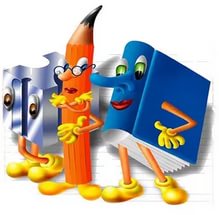 пополнение  методического сопровождения профориентационной работы,удовлетворенность организаторов и участников мероприятий результатами работы в рамках инновационной площадки.3. Основополагающие идеи инновационной площадки:Знакомство дошкольников  с разнообразными  профессиями не только расширяет их общую осведомленность об окружающем мире и кругозор детей, но и формирует у них определенный элементарный опыт профессиональных действий, способствует профессиональной ранней ориентации.«Человек славен трудом»– гласит народная пословица.Необходимо ненавязчиво подвести детей к важному выводу, что правильный выбор профессии определяет жизненный успех. Хорошая работа, интересная профессия - великое благо, им следует дорожить. Профессионала, мастера своего дела, умеющего хорошо и честно зарабатывать свои деньги, уважают люди.4. Ожидаемые результаты  деятельности инновационной  площадки:Повышена профессиональная компетентность  педагогических кадров в вопросах ранней профориентации дошкольников;  Педагогические работники проводят  семинары – практикумы, мастер – классы, конференции по данному направлению для педагогов района.Организована  предметно-пространственная развивающая среда профессиональной направленности; Организована экскурсионная площадка, разработана серия виртуальных экскурсий по предприятиям поселка, Оренбургской области, Созданы видеоролики,  слайдовые презентации востребованных профессий Разработаны совместные проекты с родителями «Профессии моих родителей»; Обобщен опыт работы инновационной площадки.5. План  работы   инновационной площадки  на 2016-2018 учебный год Организационно-методическая  деятельностьРабота с родителями«Профориентационная   деятельность педагогов с детьми «Информационная деятельность  по профессиональной ориентации в ДОУПерспективы деятельности инновационной площадки: Продолжать  поддерживать имидж  представителей  востребованных профессий.Ввести активную пропаганду работы своего дошкольного учреждения по ранней профориентации дошкольников.Совершенствовать работу в  ДОУ по использованию современных педагогических технологий в процессе ранней профориентации дошкольников в том числе образовательную квест-технологию.  Разработать программу по ранней профориентации для детей с ОВЗ.Создание библиотеки  методической и детской литературы по ранней профориентации в ДОУ.7. Литература1. Беседы с ребенком. Профессии. Картинки с заданиями. М., 2013  2.Н. Н. Бурмистова Путешествие в мир профессий// Воспитатель ДОУ. 2013.  № 9 3. Алешина Н. В. Ознакомление дошкольников с окружающим и социальной  действительностью (старший возраст) Москва 2002 4.Маханева М. Д. Скворцова О. В. Учим детей трудиться. М., 2012 5. Потапова Т. В. Беседы о профессиях с детьми 4–7 лет, М., 2010 6. Профессии. Демонстрационный материал. М., 2013 7. Профессии. Демонстрационный плакат М., 2013 8. Савина И. В. Формирование представлений о профессиях у детей старшего    дошкольного возраста // Воспитатель ДОУ. 2012№ 3  9. Шорыгина Т. А. Беседы о профессиях. Метод. Пособие М., 2014 10.Шорыгина Т. А. Трудовые сказки. М.ТЦ Сфера 2014 №мероприятиясрокиответственный1Работа творческой группы2016-2018ггЗаведующий2Семинар по теме «Особенности профориентационной работы в ДОУ»Сентябрь2016Ст. воспитатель3Педсовет «Профориентационная работа в ДОУ»Ноябрь 2016Заведующий4Составление перспективных планов по профориентации педагогамиСентябрь2016-18Педагоги5Семинар – практикум «Сюжетно-ролевая игра как инструмент ранней профориентации дошкольников».Январь2016Ст. воспитатель6Подбор литературы (методической, художественной, иллюстрационного материала)2016-18гПедагоги7 Открытые просмотры интегрированных занятий2016-18гПедагоги8Создание дополнительной образовательной  программы по ознакомлению детей с профессиями2016 гТворческая группа9Круглый стол: «Взаимодействие дошкольного учреждения и родителей в вопросах решения проблем ранней профориентации детей дошкольного возраста».Декабрь2016 гЗаведующийПедагогипсихолог10 Организация экскурсионной площадки,  виртуальных экскурсий».2016-2018Педагоги11«Парад профессий» - представление сюжетно- ролевых игр всех группФевраль2017Педагоги12Дидактическое пособие «Календарь профессиональных  праздников»Сентябрь 2017Педагоги13Организация проектной деятельности2016 -2018Педагоги14Создание видеотеки «Профессии родного поселка»2017 гПедагоги15Создание банка презентаций для проведения занятий по ознакомлению с профессиями: «Что такое профессия»; «Профессии прошлого и настоящего» и др.2017 гПедагоги16Создание подборки материалов о предприятиях п. Новосергиевка2016-2017 гПедагоги17Мастер-класс «Изготовление тематических папок «Lapbook»Март 2017гПедагоги18Составление картотеки дидактических «В мир профессий»    Педагоги19Участие в районной научно – практической конференции педагогов Март 2018 гПедагоги№мероприятиясрокиответственный1Анкетирование семей «Как мы знакомим своего ребенка с профессиями»Сентябрь2016Педагоги2Консультации: «Формирование отношения к профессии у дошкольников в процессе социализации»«Трудовое воспитание дошкольников» «Все профессии нужны, все профессии важны»«Ранняя профориентация для дошкольников - начало успеха».2016-2018ггПедагогипсихолог3Родительские групповые собрания2016-2018ггПедагогипсихолог4Дни открытых дверей2 раза в год2017-2018Педагогипсихолог5Фотовыставки в группах: «Профессии наших родителей», «Мамы разные нужны, мамы разные важны», «Папа может»2016-2018ггпедагоги6Организация встреч с людьми интересных профессий: лесничий, полицейского, учителя, врач и др. 2016-2018 учебные годыпедагоги7Выпуск газеты «Вестник Теремка»1 раз в кварталТворческая группа8Конкурс семейных газет:«Трудовые династии»«Ветераны труда рядом с нами»2017г2018гпедагоги9Творческий конкурс  «Моя  профессия – самая…»2018гпедагоги10Семейные проекты:«Один день на работе у мамы (папы)» «Кем быть»Апрель 2017гАпрель 2018гРодителипедагоги11Информационная выставка для родителей «Путь в профессию»2016-2018гпедагоги1.Проведение  занятий о мире профессий2016-2018 ггПедагоги   2.Оформление лэпбуков по профессиям2016-2018ггПедагоги    3Игры, моделирующие профессиональную деятельность.2016-2018ггПедагоги  3.Интеллектуальная игра «Умники и умницы» с воспитанниками детского № 4 «Солнышко»Апрель 2018гПедагоги  4.Презентации, востребованных в районе профессий2016-2018ггПедагоги   5.Экскурсионная площадка «Мозаика профессий п. Новосергиевка».2016-2018ггПедагоги  6.Конкурсы рисунков дошкольников по профориентации2016-2018ггПедагоги   7.Беседы, чтение литературы, заучивание стихов о профессиях2016-2018ггПедагоги 8.Разработка и реализация проектов по профориентации2016-2018ггПедагоги  1.Публикации материалов по профориентационной работе в СМИ2016-2017 учебный годЗаведующийПедагоги  2. Постоянная рубрика о профориентационной работе на сайте ДОУ2016-2017 учебный годОтветственный за сайтПедагоги   3.Издание информационных материалов (буклеты, проспекты и т.д.); 2016-2018гПедагоги 4.Оформление уголков профориентации.2016-2018гПедагоги  5.Выпуск газеты «Вестник Теремка»2016-2018гТворческая группа